Администрация Дзержинского районаКрасноярского краяПОСТАНОВЛЕНИЕс.Дзержинское25.03.2020										№ 176-пО реализации мероприятий по предупреждению распространения новой коронавирусной инфекции, вызванной 2019-nCoV на территории Дзержинского районаС целью исполнения решений заседания Президиума Правительства Красноярского края № 6зп от 23.03.2020, для координации реализации мероприятий по предупреждению распространения новой коронавирусной инфекции, вызванной 2019-nCoV на территории Дзержинского района, в соответствии со ст. 19 Устава района, ПОСТАНОВЛЯЮ:1. Сформировать рабочую группу в следующем составе:- Дергунов Виктор Николаевич, временно исполняющий обязанности главы Дзержинского района – руководитель рабочей группы;- Гончарик Юрий Сергеевич, заместитель главы района по общественно-политическим вопросам – заместитель руководителя рабочей группы.Члены рабочей группы:- Мошковский Сергей Петрович, начальник полиции МО МВД России «Дзержинский»;- Пятков Олег Викторович, главыный врач КГБУЗ «Дзержинская РБ»;- Калабухова Ирина Николаевна, начальник Управления образования администрации Дзержинского района;- Нечаева Ирина Юрьевна, начальник отдела культуры, молодежной политики и спорта администрации Дзержинского района;- Пеплов Александр Сергеевич, начальник отдела обеспечения администрации Дзержинского района – секретарь комиссии.2. Рекомендовать организациям, предприятиям и учреждениям всех форм собственности, осуществляющим свою деятельность на территории Дзержинского района, а также жителям района, ограничить выезд за пределы территории Дзержинского района, за исключением поездок, носящих неотложный характер и вызванных крайней необходимостью.3. Главам сельсоветов Дзержинского района довести информацию об ограничительных мерах по выезду за пределы территории проживания до населения подведомственных территорий, а также организаций, учреждений и предприятий всех форм собственности.4. Контроль за исполнением Постановления оставляю за собой.5. Опубликовать настоящее постановление в газете «Дзержинец».6. Постановление вступает в силу со дня его подписания.Временно исполняющийобязанности главыДзержинского района							В.Н. Дергунов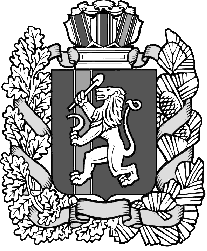 